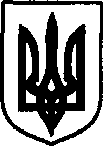 УКРАЇНАДунаєвецька міська рада VII скликанняР І Ш Е Н Н ЯТридцять сьомої сесії22 червня 2018 р.                                         Дунаївці                                                №8-37/2018рПро затвердження Положення про запровадження системи енергетичного менеджменту в бюджетних установах  Дунаєвецької  міської  ради            Відповідно до статті 26 Закону України «Про місцеве самоврядування в Україні»,  з метою запровадження енергетичного моніторингу в бюджетних установах  Дунаєвецької  міської ради, міська радаВИРІШИЛА:1.  Затвердити «Положення про запровадження системи енергетичного менеджменту в бюджетних установах  Дунаєвецької міської ради» (додається).             2.  Контроль за виконанням  цього  рішення покласти на заступника міського голови С. Яценка.Міський голова                                                                              В. Заяць     ЗАТВЕРДЖЕНОрішенням тридцять сьомої сесії міської ради VІІ скликаннявід 22.06.2018 р.№8-37/2018рПоложенняПро систему енергетичного менеджменту Дунаєвецької міської радиЗагальні положення       Метою затвердження Положення є створення системи енергетичного менеджменту (МСЕнМ) шляхом організаційного забезпечення постійно діючої системи управління ефективністю енергоспоживання закладів, що фінансуються з місцевого бюджету.Це Положення розроблено відповідно до діючих в Україні стандартів з енергозбереження та встановлює вимоги до керівників та фахівців підрозділів Дунаєвецької міської ради (далі по тексту - рада), виконавчих органів, бюджетних установ і комунальних підприємств щодо підтримання та покращення процедур аналізу ефективності енергоспоживання, підготовки та реалізації проектів, направлених на підвищення ефективності енергоспоживання.     Дія цього Положення розповсюджується на бюджетні установи та об’єкти витрати на енергоресурси для яких здійснюються з  місцевого бюджету (далі по тексту - бюджет).  В структурі виконавчого органу місцевого самоврядування за рішенням місцевої ради вводиться посада головного спеціаліста з енергоменеджменту відділу житлово-комунального господарства та благоустрою апарату  виконавчого комітету Дунаєвецької  міської ради (далі по тексту – спеціаліст з енергоменеджменту). В кожному комунальному підприємстві та бюджетній установі призначається особа відповідальна за ефективне споживання енергоресурсів.  Зазначені спеціалісти готують та передають спеціалісту  з енергоменеджменту інформацію про:фактичні показники споживання енергоресурсів;виконані та заплановані роботи, що впливають на споживання енергоресурсів;пропозиції по підвищенню ефективності енергоспоживання;показники параметрів мікроклімату в підпорядкованих будівлях.Спеціаліст з енергоменеджменту узагальнює і аналізуює отримані звіти, подає узагальнену інформацію разом з аналізом та пропозиціями керівництву міста. Особи відповідальні за ефективне споживання енергоресурсів, у своїй діяльності керуються чинним законодавством України, нормативними актами центральних органів влади, рішеннями міської ради та її виконавчого комітету, розпорядженнями міського голови та цим Положенням.За недотримання вимог Положення відповідальні особи несуть відповідальність згідно із Законом України «Про енергозбереження» та іншими законодавчими актами України.Всі прилади обліку, за допомогою яких здійснюється контроль споживання енергоносіїв, повинні бути сертифіковані на території України, внесені в реєстр засобів вимірювальної техніки, мати чинне свідоцтво про державну повірку та згідно з актом введені в експлуатацію.Функціонування системиОперативний контроль та аналіз показників енергоефективності       Безперервне циклічне функціонування системи енергоменеджменту включає оперативний контроль та аналіз показників енергоефективності, а також моніторинг реалізації енергоефективних проектів. Для досягнення мети застосування процедури енергоменеджменту на відповідальних осіб покладаються наступні обов’язки : Заступник міського голови (Міський Голова):- здійснює контроль та загальну координацію роботи спеціаліста з енергоменеджменту, його взаємодію з виконавчими органами ради, комунальними підприємствами та бюджетними установами;- забезпечує представництво міста в переговорах з органами влади та міжнародними організаціями з питань ефективності енергоспоживання;- контролює загальний стан енергоефективності закладів бюджетної сфери та стан реалізації проектів з підвищення ефективності енергоспоживання.Спеціаліст з енергоменеджменту- збирає та аналізує дані про енергоспоживання;- готує рекомендації щодо підвищення рівня енергоефективності;- розраховує та подає на затвердження обґрунтовані базові рівні/ліміти споживання енергоресурсів та подає на затвердження головним розпорядникам бюджетних коштів;- розробляє інструкції щодо ощадного енергоспоживання;- збирає та аналізує дані щодо виконаних та запланованих капітальних та поточних ремонтів, пов’язаних зі зниженням енергоспоживання;- розробляє  технічні завдання на виконання робіт пов’язаних з підвищенням ефективності енергоспоживання;- бере участь у розробці технічних завдання на технічне обслуговування інженерних систем будівель, що пов’язані з ефективністю енергоспоживання;- готує пропозиції щодо включення проектів з підвищення ефективності енергоспоживання в програму соціально-економічного розвитку;- аналізує доступні джерела позабюджетного фінансування заходів з підвищення ефективності енергоспоживання;- контролює ефективність реалізації проектів з підвищення ефективності енергоспоживання в т. ч. з застосуванням ЕСКО-механізму;- готує самостійно або з залученням сторонніх компаній техніко-економічні обґрунтування/енергоаудити/програми енергоефективності та інші керівні документи в сфері ефективності енергоспоживання;- взаємодіє з іншими структурними підрозділами, а також сторонніми організаціями з питань підвищення ефективності енергоспоживання.Відповідальний за ефективне споживання енергоресурсів в закладі- збирає та передає дані про енергоспоживання та умови мікроклімату в приміщеннях, а також про виникнення аварійних ситуацій;- слідкує за дотриманням інструкцій з ефективного енергоспоживання;- бере участь у контролі за виконанням технічного обслуговування інженерних системи, а також інших заходів пов’язаних з підвищенням ефективності енергоспоживання;- надає пропозиції щодо підвищення ефективності енергоспоживання на своєму об’єкті.Відділ житлово-комунального господарства та благоустрою міської ради- під час підготовки технічного завдання на виконання робіт керується рекомендаціями, підготовленими спеціалістом з  енергоменеджменту;- надає інформацію щодо запланованих та виконаних капітальних ремонтах, пов’язаних зі змінами енергоспоживання об’єктів;- виступає в якості Замовника в міжнародних проектах пов’язаних з підвищенням ефективності енергоспоживання;Управління фінансів- під час підготовки проекту бюджету враховує рекомендації спеціаліста  з  енергоменеджменту щодо запланованих показників споживання енергоресурсів;- готує документи (в межах компетенції) щодо участі в міжнародних проектах та програмах пов’язаних з впровадженням заходів з підвищення ефективності енергоспоживання;Відділ  економіки- під час підготовки проекту програми соціально-економічного розвитку міста враховує рекомендації спеціаліста  з  енергоменеджменту щодо необхідних заходів з підвищення ефективності споживання енергоресурсів;- готує документи (в межах компетенції) щодо участі в міжнародних проектах та програмах пов’язаних з впровадженням заходів з підвищення ефективності енергоспоживання;Робоча група в складі: заступника міського голови з питань діяльності виконавчих органів ради,  начальника  та головного спеціаліста з енергоменеджменту  відділу житлово-комунального господарства та благоустрою :не рідше ніж 1 раз в квартал проводить наради з питань роботи системи енергоменеджменту для обговорення проблем щодо скорочення обсягів споживання енергоресурсів та шляхів їх вирішення;при прийнятті рішень з питань енергозбереження та підвищення ефективності енергоспоживання, раціонального та ощадливого ставлення до використання енергетичних ресурсів, при впровадженні заходів з підвищення ефективності енергоспоживання та проектів з енергозбереження використовує звіти, надані спеціалістом з енергоменеджменту.Секретар міської ради                                                                      М.Островський 